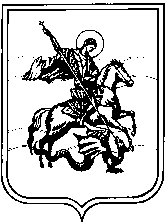 АДМИНИСТРАЦИЯ                                      СЕЛЬСКОГО ПОСЕЛЕНИЯ                                              ДЕРЕВНЯ ВЕРХОВЬЕ         Жуковского района Калужской области    П О С Т А Н О В Л Е Н И Е                        д.Верховье                           от 11 ноября  2013                                                                                               № 268                 Об утверждении муниципальной программы                 «Безопасность жизнедеятельности                  на территории муниципального    образования деревня Верховье»                В целях создания условий для развития в области гражданской обороны, подготовки к защите  защиты населения, материальных и культурных ценностей на территории сельского       поселения     деревня Верховье и в соответствии с Федеральным законом от 12.02.1998 № 28-ФЗ           «О гражданской обороне »,Федеральным законом от 06.10.2003 № 131-ФЗ «Об общих принципах организации местного самоуправления в РФ», Федеральным законом от 21.12.1994             № 69-ФЗ «О пожарной безопасности» и в соответствии с Уставом муниципального образования сельское поселение деревня Верховье администрация СП деревня Верховье ПОСТАНОВЛЯЕТ:                                                           1.Утвердить муниципальную программу «Безопасность жизнедеятельности на территории муниципального образования сельское поселение деревня Верховье(приложение)           2.Осуществлять финансирование данной программы в пределах средств, предусмотренных в бюджете поселения на очередной финансовый год.           3.Признать Постановление Администрации сельского поселения деревня Верховье №221 от 10.10.2012года «об Утверждении муниципальной долгосрочной целевой программы «Пожарная безопасность и защита населения на территории СП деревня Верховье от чрезвычайных ситуаций на 2013-2015 годы» утратившим силу.           4.Настоящее постановление подлежит официальному опубликованию(обнародованию)           5.Контроль за исполнением настоящего постановления оставляю за собой.            Глава администрации сельского            Поселения деревня Верховье                                                                 А.Г.СахаровПриложениек постановлениюАдминистрации сельского поселения д. Верховье                 от 11.11 2013г № 268Паспортмуниципальной  программы«Безопасность жизнедеятельности на территории муниципального образования сельское поселение деревня Верховье» " 1.СОДЕРЖАНИЕ ПРОБЛЕМЫ И ОБОСНОВАНИЕНЕОБХОДИМОСТИ ЕЕ РЕШЕНИЯ ПРОГРАММНЫМИ МЕТОДАМИРазработка программы обусловлена потребностью развития систем контроля в области защиты населения и территорий от чрезвычайных ситуаций,управления силами и средствами территориальной подсистемы Единой государственной системы предупреждения и ликвидации чрезвычайных ситуаций Жуковского района в повседневной жизни и в периоды возникновения и развития чрезвычайных ситуаций.Основными проблемами пожарной безопасности являются:несвоевременное прибытие подразделений пожарной охраны к месту вызова из-за удаленности;низкий уровень защищенности населения, территорий и учреждений социальной сферы от пожаров;несвоевременное сообщение о пожаре (загорании) в пожарную охрану;недостаток специальных приборов, осветительного оборудования для выполнения работ в условиях плохой видимости и высоких температур.На территории сельского поселения д. Верховье существуют угрозы чрезвычайных ситуаций природного и техногенного характера.Природные чрезвычайные ситуации могут сложиться в результате опасных природных явлений: весеннее половодье,  паводки, сильные ветры, снегопады, засухи.Техногенную угрозу представляют потенциально опасные объекты.      Эффективность ликвидации чрезвычайных ситуаций во многом определяется наличием материальных ресурсов. Достаточность материальных ресурсов позволяет в минимальные сроки локализовать чрезвычайную ситуацию, уменьшить масштабы ее последствий и решить главную задачу - спасти и организовать первоочередное жизнеобеспечение пострадавших.Решение этих сложных задач,с учетом реально сложившейся экономической обстановки,природно-климатических особенностей,высокой концентрации источников повышенной опасности техногенного характера,социально-экономического положения населения возможно только программными методами-заблаговременного осуществления комплекса мер,направленных на предупреждение и максимально возможное уменьшение рисков возникновения ЧС,сохранение здоровья людей,снижение материальных потерь и размеров ущерба окружающей среде.                                    2.ЦЕЛИ И ЗАДАЧИ ПРОГРАММЫОсновные цели Программы: минимизация социального,экономического и экологического ущерба,наносимого населению,экономике и природной среде от совершения террористических акций,чрезвычайных ситуаций природного и техногенного характера,пожаров и проишествий на водных объектах; повышение подготовленности к жизнеобеспечению населения, пострадавшего в чрезвычайных ситуациях.Основные задачи Программы: обеспечение эффективного предупреждения и ликвидация чрезвычайных ситуаций природного и техногенного характера,пожаров,проишествий на водных объектах,а также ликвидация последствий террористических акций;  обеспечение и поддержание высокой готовности сил и средств систем гражданской обороны,защиты населения и территорий от чрезвычайных ситуаций природного и техногенного характера,обеспечения пожарной безопасности и безопасности людей на водных объектах; обеспечение эффективной деятельности и управления в системе гражданской обороны,защиты населения, территорий от чрезвычайных ситуаций0обеспечения пожарной безопасности и безопасности людей на водных объектах; развитие системы обеспечения промышленной безопасности.Для достижения поставленных основных целей и задач Программы необходимо реализовать мероприятия Программы в период 2014-2016 годов. 3. СИСТЕМА ПРОГРАМНЫХ МЕРОПРИЯТИЙРесурсное обеспечение Программы составляют средства из бюджетных источников.Бюджетные источники: Бюджет МО СП деревня Верховье - средства, предусмотренные на финансирование мероприятий муниципальных  программ по гражданской обороне, пожарной безопасности и защите населения,территорий от чрезвычайных ситуаций.4.МЕХАНИЗМ РЕАЛИЗАЦИИ ПРОГРАММЫМуниципальным заказчиком Программы является Администрация сельского поселения д. Верховье, Жуковского района Калужской области.Администрация СП деревня Верховье ,являющийся основным исполнителем программы,обеспечивает организацию выполнения мероприятий программы и осуществляет контроль организации выполнения мероприятий другими исполнителями по соответствующим направлениям.5.ОЦЕНКА ЭФФЕКТИВНОСТИ СОЦИАЛЬНО-ЭКОНОМИЧЕСКИХИ ЭКОЛОГИЧЕСКИХ ПОСЛЕДСТВИЙ ОТ РЕАЛИЗАЦИИ ПРОГРАММЫПрограмма носит социальный характер, основными критериями ее эффективности являются пожарная безопасность и защита населения и территорий от чрезвычайных ситуаций.В соответствии с целями настоящей Программы предполагается достичь следующих результатов:- сократить затраты и сроки на ликвидацию ЧС;- повышение квалификации специалистов по вопросам гражданской обороны и чрезвычайным ситуациям;- повышение защищенности учреждений социальной сферы от пожаров.- выполнение мероприятий по противопожарной пропаганде и пропаганде безопасности в чрезвычайных ситуациях. Начальник общего отделаНаименование ПрограммыМуниципальная программа «Безопасность жизнедеятельности на территории муниципального образования сельское поселение деревня Верховье» (далее - Программа)Муниципальный  заказчик ПрограммыАдминистрация сельского поселения д. Верховье, Жуковского района, Калужской областиРазработчик 
Программы:Администрация сельского поселения д. Верховье, Жуковского района, Калужской областиЦели и задачи ПрограммыЦели программы:-уменьшение количества пожаров, снижение рисков-возникновения и смягчение последствий чрезвычайных ситуаций;-снижение числа травмированных и погибших на пожарах;-сокращение материальных потерь от пожаров;-создание необходимых условий для обеспеченияпожарной безопасности, защиты жизни и здоровья граждан;-создание резервов (запасов) материальных ресурсовдля ликвидации чрезвычайных ситуаций и в особыйпериод;-повышение подготовленности к жизнеобеспечениюнаселения, пострадавшего в чрезвычайных ситуацияхЗадачи программы:-разработка и реализация мероприятий, направленныхна соблюдение правил пожарной безопасности населением и работниками учреждений социальной сферы;-повышение объема знаний и навыков в областипожарной безопасности руководителей, должностных лиц и специалистов;-организация работы по предупреждению и пресечению нарушений требований пожарной безопасности и правил поведения на воде;-информирование населения о правилах поведения и действиях в чрезвычайных ситуациях;-создание материальных резервов для ликвидациичрезвычайных ситуаций;Цели программы:-уменьшение количества пожаров, снижение рисков-возникновения и смягчение последствий чрезвычайных ситуаций;-снижение числа травмированных и погибших на пожарах;-сокращение материальных потерь от пожаров;-создание необходимых условий для обеспеченияпожарной безопасности, защиты жизни и здоровья граждан;-создание резервов (запасов) материальных ресурсовдля ликвидации чрезвычайных ситуаций и в особыйпериод;-повышение подготовленности к жизнеобеспечениюнаселения, пострадавшего в чрезвычайных ситуацияхЗадачи программы:-разработка и реализация мероприятий, направленныхна соблюдение правил пожарной безопасности населением и работниками учреждений социальной сферы;-повышение объема знаний и навыков в областипожарной безопасности руководителей, должностных лиц и специалистов;-организация работы по предупреждению и пресечению нарушений требований пожарной безопасности и правил поведения на воде;-информирование населения о правилах поведения и действиях в чрезвычайных ситуациях;-создание материальных резервов для ликвидациичрезвычайных ситуаций;Сроки реализации Программы2014 – 2016 годыОбъем и источники финансирования ПрограммыОбщий объем финансирования Программы составляет в 2014 – 2016 годах – 150,0 тыс.рублей, в том числе:средства  бюджета МО СП деревня Верховье-150,0 тыс. рублей;2014г. – 50,0 тыс.руб.   2015г. – 50,0 тыс.руб.   2016г. – 50,0 тыс.руб.   Бюджетные ассигнования, предусмотренные в плановом периоде 2014 – 2016 годов, могут быть уточнены при формировании проектов областных законов об областном бюджете на 2014- 2016 годы, районного бюджета, бюджета поселения.Ожидаемые конечные результаты реализации Программы-улучшение материальной базы подразделений добровольных пожарных дружин, поисково-спасательных служб, учреждений и учебного процесса по вопросам гражданской обороны и чрезвычайным ситуациям.- повышение квалификации специалистов по вопросам гражданской обороны и чрезвычайным ситуациям.- повышение защищенности учреждений социальной сферы от пожаров.-выполнение мероприятий по противопожарной пропаганде и пропаганде безопасности в чрезвычайных ситуациях.-снизить риски возникновения ЧС для населения в районах,подверженных воздействию неблагоприятных факторов.Ответственное лицо для контактовСахаров Алексей Геннадиевич- Глава администрации СП деревня Верховье тел.8(48432)57707№ 
п/пНаименование программы и   
         мероприятияИсполнитель  
 мероприятияФинансирование по годам,    
       тыс. руб.Финансирование по годам,    
       тыс. руб.Финансирование по годам,    
       тыс. руб.Финансирование по годам,    
       тыс. руб.Финансирование по годам,    
       тыс. руб.№ 
п/пНаименование программы и   
         мероприятияИсполнитель  
 мероприятия2014г.2015г.2016г.Развитие, совершенствование гражданской обороны и защита населения,территории МО СП деревня Верховье :  - приобретение средств индивиду-альной защиты ;- приобретение приборов и другого имущества для нештатных аварийно – спасательных формирований;- создание и оборудование учебно – консультационных пунктов гражданской обороны;- прочие мероприятия.Предупреждение и ликвидация последствий чрезвычайных ситуаций и стихийных бедствий природного и техногенного характера, всего:- обеспечение пожарной безопасности (опашка и покос территории);- прочие мероприятия.                Администрация  СП деревня Вер ховье   50,050,050,0              ИТОГО                             ИТОГО               150,050,050,050,0